Teaching notesAim: To help students consolidate their understanding of the entire topic by reviewing key individuals from the Korean and Vietnam Wars.  To make the cards: There are 16 cards in each colour set.  Cut round the picture and backing then fold over and stick the two halves together to make a card with a picture on one side and a coloured backing on the other. To play the game, each pair will need a set of pink, blue and purple cards.To play the game: The game should be played in pairs.  Each player needs to lay either the pink or blue cards face up in a 4X4 grid in front of them.  Then the purple deck needs to be shuffled.  Each player picks a card from the purple deck and keeps it a secret − this is the character that the other player is searching for.  The players then take it turns to ask questions in order to find out the mystery person.  E.g. Player 1: ‘Was this person the president of the USA?’ Player 2: ‘No’.  Player 1 turns over their cards with a US president on them as they have been ruled out.  This continues until the mystery person has been found.  The player that does this the quickest is the winner.Image references: Unless otherwise stated, images have been sourced from the Library of Congress and had no known restrictions on publication.  Images with restrictions are for education use only. These and millions of other educational images are available through Britannica Image Quest.  For a free trial, please visit www.britannica.co.uk/trialSyngman Rhee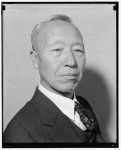 Guess who?Mao Zedong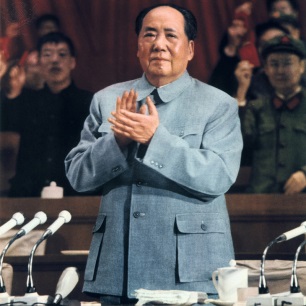 Mao Tse-Tung (Mao Zedong) 1893-1976, Chinese Communist leader. Mao addressing a meeting. / Credit: Universal History Archive/Universal Images Group / Copyright © Universal Images GroupGuess who?Kim Il Sung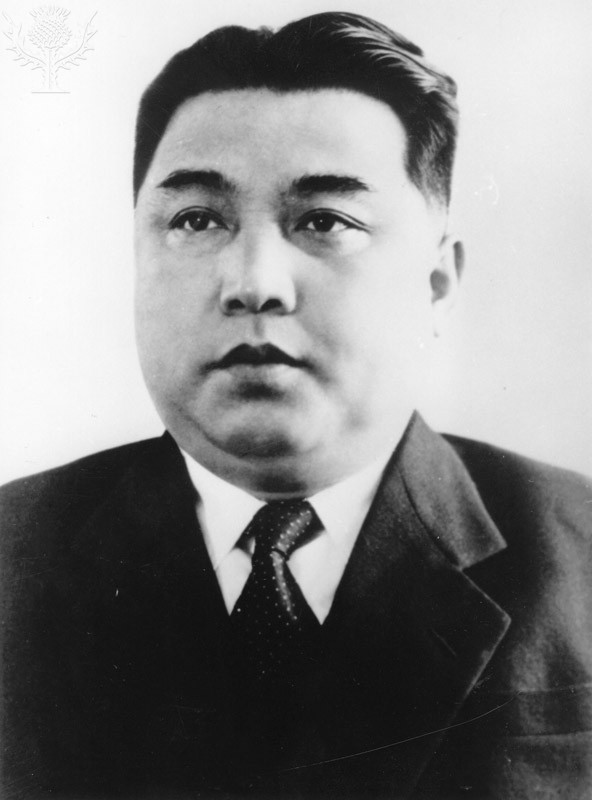 Red Premier / Credit: Three Lions / Hulton Archive Editorial / Getty Images / Universal Images Group / Copyright © Getty ImagesGuess who?Harry Truman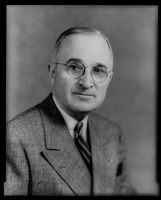 Guess who?Joseph Stalin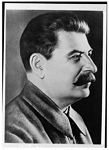 Guess who?Joseph McCarthy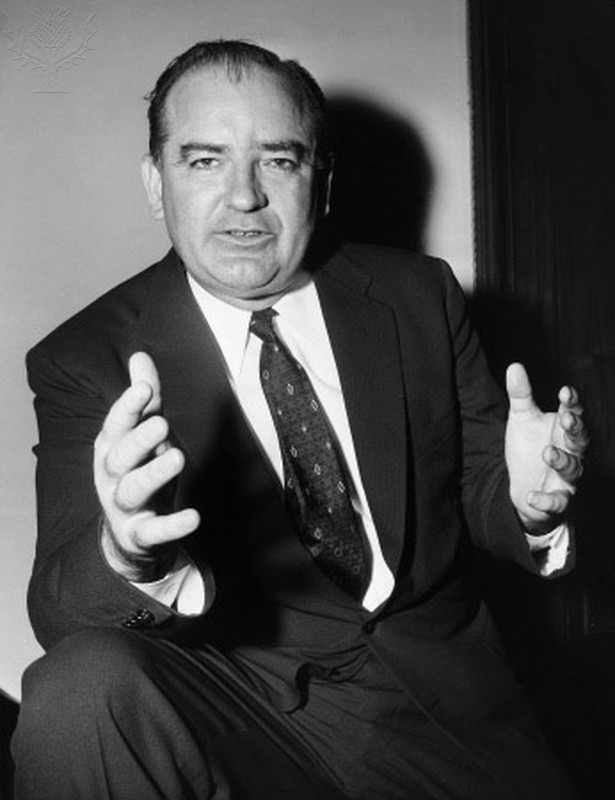 JOSEPH McCARTHY (1908-1957). - American politician. Photograph, c1955. / Credit: The Granger Collection / Universal Images Group / Copyright © The Granger CollectionGuess who?Douglas MacArthur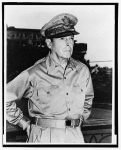 Guess who?Dwight D. Eisenhower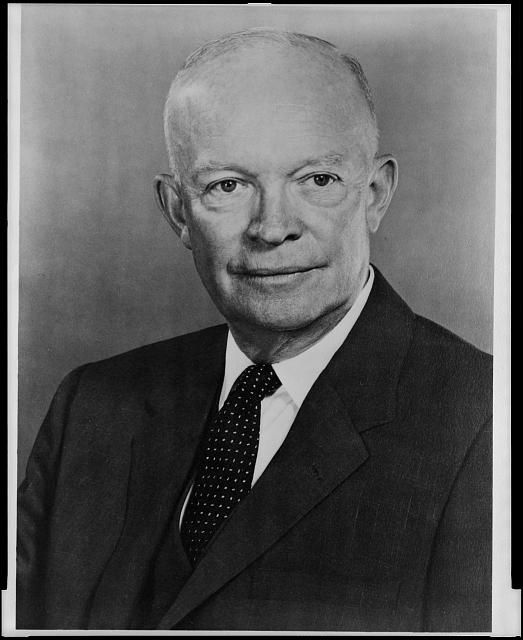 Guess who?Chiang Kai-shek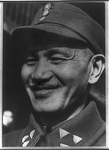 Guess who?Ngo Dinh Diem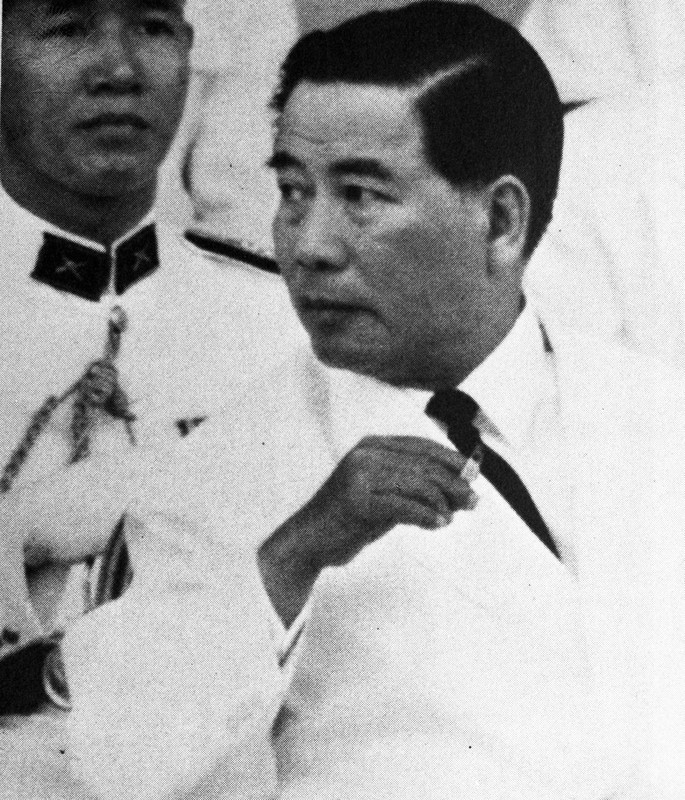 President Ngo Dinh Diem / Credit: Universal History Images\UIG / Copyright © Universal Images GroupGuess who?Ho Chi Minh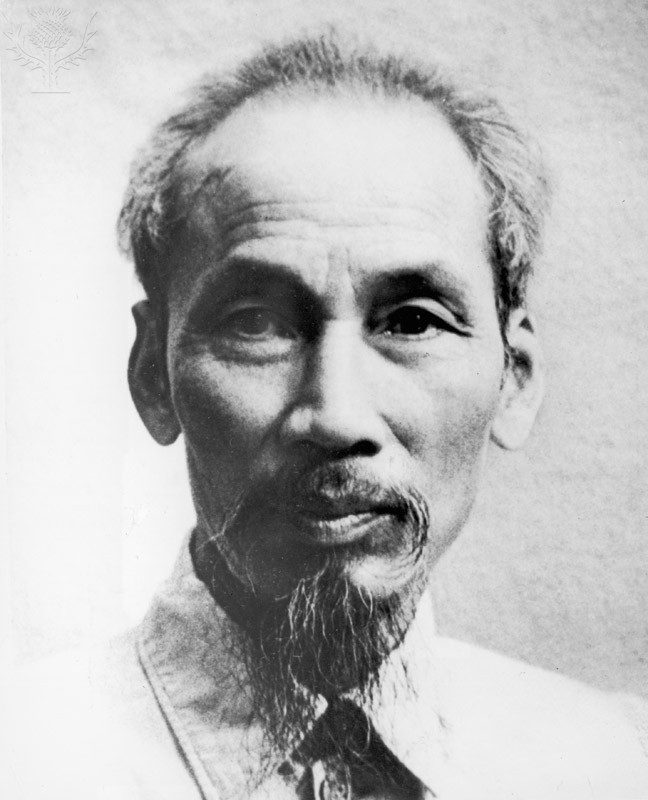 Ho Chi-Minh / Credit: Hulton Archive / Archive Photos / Getty Images / Universal Images Group / Copyright © Getty ImagesGuess who?John F. Kennedy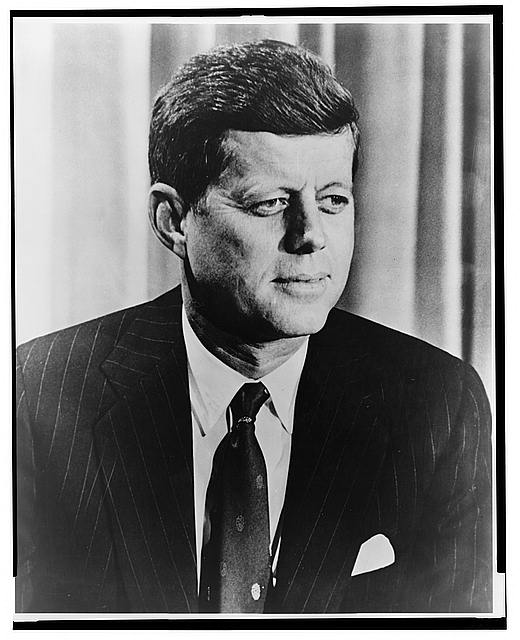 Guess who?Robert McNamara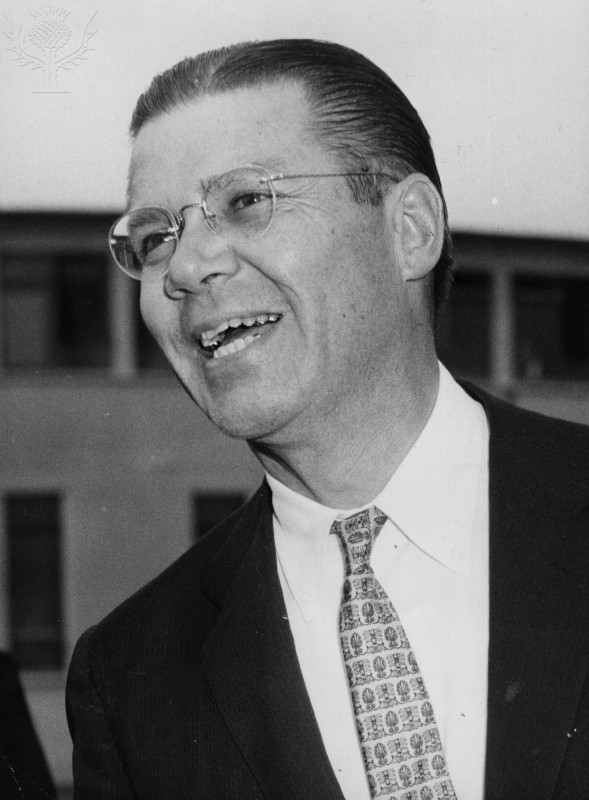 Robert McNamara / Credit: Keystone / Getty Images / Universal Images Group / Copyright © Getty ImagesGuess who?Henry Kissinger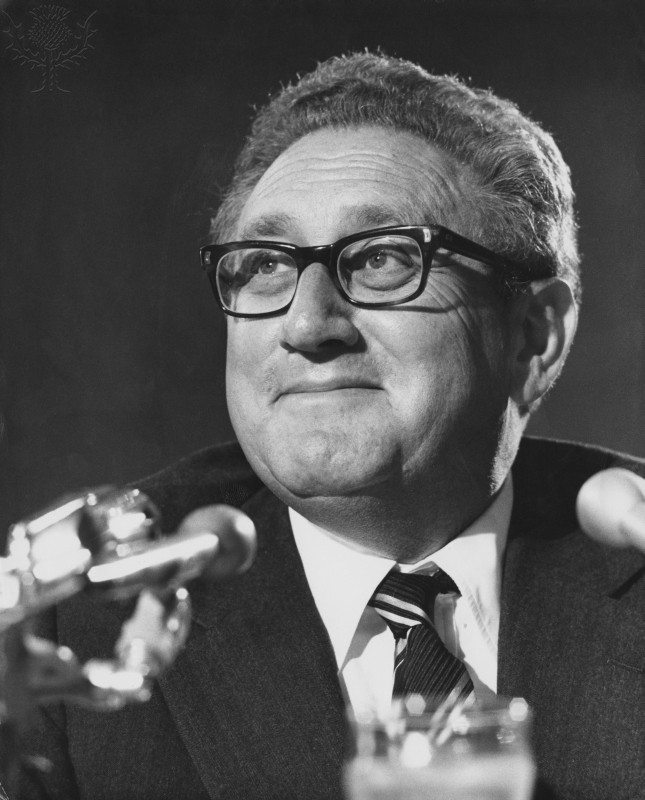 Henry Kissinger / Credit: Keystone / Hulton Archive / Getty Images / Universal Images Group / Copyright © Getty ImagesGuess who?Lyndon B. Johnson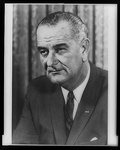 Guess who?Richard Nixon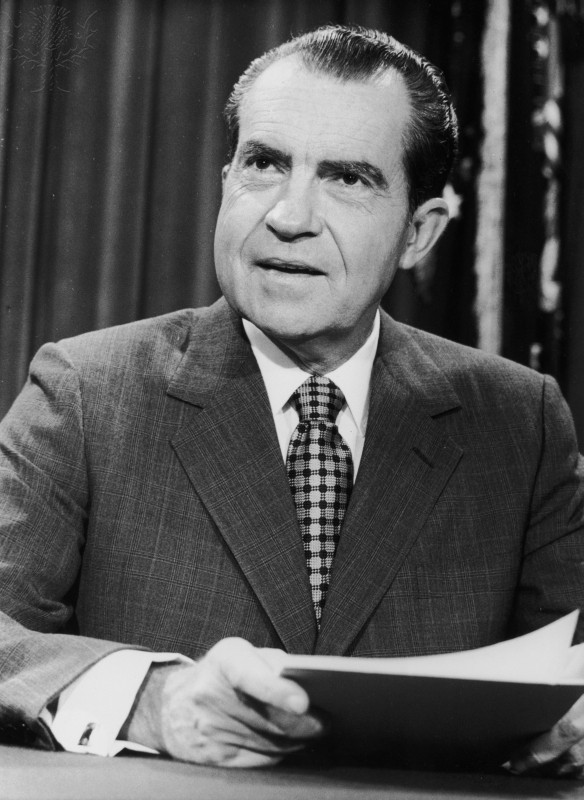 Richard Nixon / Credit: Hulton Archive / Getty Images / Universal Images Group / Copyright © Getty ImagesGuess who?Syngman RheeGuess who?Mao ZedongMao Tse-Tung (Mao Zedong) 1893-1976, Chinese Communist leader. Mao addressing a meeting. / Credit: Universal History Archive/Universal Images Group / Copyright © Universal Images GroupGuess who?Kim Il SungRed Premier / Credit: Three Lions / Hulton Archive Editorial / Getty Images / Universal Images Group / Copyright © Getty ImagesGuess who?Harry TrumanGuess who?Joseph StalinGuess who?Joseph McCarthyJOSEPH McCARTHY (1908-1957). - American politician. Photograph, c1955. / Credit: The Granger Collection / Universal Images Group / Copyright © The Granger CollectionGuess who?Douglas MacArthurGuess who?Dwight D. EisenhowerGuess who?Chiang Kai-shekGuess who?Ngo Dinh DiemPresident Ngo Dinh Diem / Credit: Universal History Images\UIG / Copyright © Universal Images GroupGuess who?Ho Chi MinhHo Chi-Minh / Credit: Hulton Archive / Archive Photos / Getty Images / Universal Images Group / Copyright © Getty ImagesGuess who?John F. KennedyGuess who?Robert McNamaraRobert McNamara / Credit: Keystone / Getty Images / Universal Images Group / Copyright © Getty ImagesGuess who?Henry KissingerHenry Kissinger / Credit: Keystone / Hulton Archive / Getty Images / Universal Images Group / Copyright © Getty ImagesGuess who?Lyndon B. JohnsonGuess who?Richard NixonRichard Nixon / Credit: Hulton Archive / Getty Images / Universal Images Group / Copyright © Getty ImagesGuess who?Syngman RheeGuess who?Mao ZedongMao Tse-Tung (Mao Zedong) 1893-1976, Chinese Communist leader. Mao addressing a meeting. / Credit: Universal History Archive/Universal Images Group / Copyright © Universal Images GroupGuess who?Kim Il SungRed Premier / Credit: Three Lions / Hulton Archive Editorial / Getty Images / Universal Images Group / Copyright © Getty ImagesGuess who?Harry TrumanGuess who?Joseph StalinGuess who?Joseph McCarthyJOSEPH McCARTHY (1908-1957). - American politician. Photograph, c1955. / Credit: The Granger Collection / Universal Images Group / Copyright © The Granger CollectionGuess who?Douglas MacArthurGuess who?Dwight D. EisenhowerGuess who?Chiang Kai-shekGUESS WHO?Ngo Dinh DiemPresident Ngo Dinh Diem / Credit: Universal History Images\UIG / Copyright © Universal Images GroupGUESS WHO?Ho Chi MinhHo Chi-Minh / Credit: Hulton Archive / Archive Photos / Getty Images / Universal Images Group / Copyright © Getty ImagesGUESS WHO?John F. KennedyGUESS WHO?Robert McNamaraRobert McNamara / Credit: Keystone / Getty Images / Universal Images Group / Copyright © Getty ImagesGUESS WHO?Henry KissingerHenry Kissinger / Credit: Keystone / Hulton Archive / Getty Images / Universal Images Group / Copyright © Getty ImagesGUESS WHO?Lyndon B. JohnsonGUESS WHO?Richard NixonRichard Nixon / Credit: Hulton Archive / Getty Images / Universal Images Group / Copyright © Getty ImagesGUESS WHO?